School NewsletterDecember 15, 2017Christmas Program:  We are very excited to see our students perform in Monday’s December 18th Christmas Program.  The church doors will open at 5.  Students need to be at St. Pat’s Church by 5:45.  The program will start at 6:00 p.m.“I ♥ TCA” Contest:  In preparation for our celebration of Catholic Schools Week, we are excited to offer an “I ♥ TCA” essay/monologue competition for all our school children, from preschool through eighth grade, to participate in.  There will be two winners from every grade level, as well as prizes for the overall first and second places winners.  Please note that some teachers may be making this contest a part of a classroom assignment, while other teachers may be leaving this to the students to complete at their own discretion.  Contest details are attached HERE and all entries are due Wednesday, January 10, 2018.  Elk’s Hoop Shoot:  Congratulations to Emma Smudzinski for coming in 1st place in the 10 & 12 year old age division at the Elk’s Hoop Shoot!!  Emma advances to Sectionals in Galena on Jan21st.  Your TCA Family is cheering for you!!Fundraising Updates:  Thanks to the City of La Salle, TCA will have a fundraising night at the Celebration of Lights at Rotary Park on Tuesday, December 19th.  Come and see the beautiful displays as TCA will receive 50% of the money donated that night!!We would like to thank everyone who made it to our Walt's Steak Fry last night.  Our school made $1,195.  A special thank you to our wonderful volunteers:  Tara Duncan, Julee & Darren Nawa, Amy Turri and Laura & Richard Lenhausen.  A huge shout out to Tracie Mazzorana for working the curbside delivery in the snow and to Mike Smudzinski and Daryk Brayton for doing the dishes!!  (We apologize if anyone was inadvertently omitted).  We really count on our family's support for these fundraisers and we again thank those of you who made it to Walt's!!  TCA's fundraiser with Schwans delicious frozen foods is in full swing! You can support our school by simply purchasing from Schwans-cares.com or by calling Schwan’s at 1-855-870-7208 and using our fundraising ID: 35949. Schwan's will donate 20% of your purchase order to TCA through January 3.  TIP: Help us DOUBLE our profits from 20% to 40% by purchasing yourself an e-gift card for $25. We will receive $10 for each gift card purchase, which is a 40% profit! You can then use this gift card for your online purchase immediately. Please share with family & friends to search for Trinity Catholic Academy on Schwan's website to donate a portion of their purchases to our school. Questions or need help with ordering – contact Diane Scoma at scomadm@hotmail.com.Dates to Remember:	Monday		December 18th	Pre-k - 7th Grade Christmas ProgramTuesday		December 19th 	Celebration of Lights FundraiserFriday		December 22nd 	1:50 Dismissal & No Extended CareAthletics: For the 2nd year in a row the Trinity Catholic Academy Holy Saints girls Basketball team advanced to the Elite 8!!  Congratulations to the 8th Grade Holy Saints Basketball coaches and team on a great season!!  The Holy Saints defeated Milton Pope of Marseilles on Wednesday, December 6th winning the Sectional Title and advancing to State for the Elite 8.  On Saturday, December 9th the Holy Saints were defeated by Pena Sacred Heart 30-14 at Lexington ending their season.  Pena Sacred Heart advanced to the State Championship game and ended up taking 2nd Place.   Mike Urbanski is the head coach of the Holy Saints and is assisted by Mike Smudzinski and Darren Nawa.  Majority of the girls have been playing with each other since their 6th Grade year with an impressive overall record of 49-3 with their first lost being the 7th grade Elite 8 state game last year.  We are very proud of this Team!!  Good Luck to our 8th Grade Boys this weekend in the Holy Family Tournament. 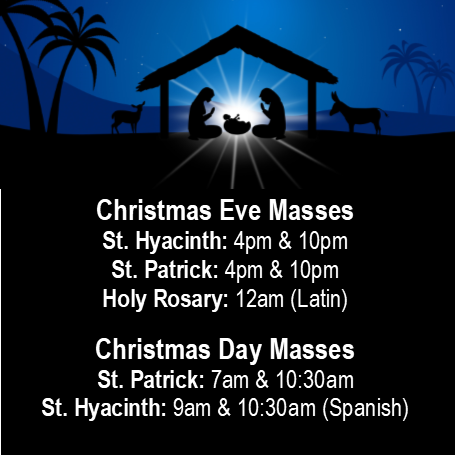 